Finans- och näringsutskottets betänkandeÄndring av elmarknadslagstiftningenLandskapsregeringens lagförslag LF 28/2022-2023INNEHÅLLSammanfattning	1Landskapsregeringens förslag	1Utskottets förslag	1Utskottets synpunkter	1Detaljmotivering	2Ärendets behandling	2Närvarande	2Utskottets förslag	2SammanfattningLandskapsregeringens förslagLandskapsregeringen föreslår ändringar i lagstiftningen om elmarknaden främst mot bakgrund av elmarknadsdirektivets krav. Således föreslås ett regelverk om tvistlösning som avses i artikel 26 i elmarknadsdirektivet. En tvistlösningsnämnd ska ansvara för tvistlösning utanför domstol där parterna är elföretag och näringsidkare som är slutkunder hos dem. Om en konsument är slutförbrukare kan i stället ett ärende föras till konsumenttvistenämnden i landskapet Åland, vilken finns i anslutning till Ålands landskapsregering.	Hushållskunder och mikroföretag föreslås kostnadsfritt få tillgång till ett verktyg som ger dem möjlighet att jämföra elleveranserbjudanden från leverantörer med betydande marknadsinflytande.	Ett krav på projekttillstånd föreslås infört för byggande av elledningar med nominell spänning 110 kilovolt eller mer. Det är ägnat att ge landskapet bättre möjligheter att följa och tillvarata helhetsintressen som rör elsystemet och elöverföringsbehovet.Utskottets förslagUtskottet föreslår att lagförslagen godkänns med de ändringar som framgår av betänkandet.Utskottets synpunkterUtskottet föreslår att lagarna godkänns med ett antal språkliga justeringar samt en ändring i sak. 	Utskottet föreslår att kravet på en anmälan i samband med anläggande av elledningar av storleken 1-110 kilovolt tas bort. Utskottet konstaterar att någon motsvarande anmälningsplikt inte finns för anläggande av avlopp, vatten eller teleledningsdragningar, vilka i praktiken tar samma typ av mark i anspråk. Utskottet har erfarit att de landskapsmyndigheter som hörs inom de 30 dagar under vilken anmälningstiden gäller i praktiken har konsulterats redan under planeringsstadiet. Utskottet konstaterar att planeringsunderlaget, till exempel i form av digitalt kartunderlag, idag är betydligt mer omfattande och håller en högre kvalitet än när denna regel i tiden infördes. DetaljmotiveringLandskapslagen om tillämpning i landskapet Åland av rikslagstiftning om elmarknaden4 § Avvikelser från rikets elmarknadslagPunkt 10, nytt 2 mom. Utskottet anser att kravet på en anmälan 30 dagar innan det planerade anläggningsarbetet försvårar och fördröjer anläggandet av nya elledningar om1-110 kilovolt att utskottet föreslår att momentet utgår i sin helhet. Utskottet har erfarit att de granskningar som genomförs under den angivna 30-dagars tiden i praktiken redan har utförts under planeringsskedet. Utskottet konstaterar att i och med att granskningskravet försvinner faller det huvudsakliga ansvaret på att efterleva gällande lagstiftning på anläggaren och understryker vikten av att skyddet av miljö- och kulturvärden hanteras tillfredsställande i planeringsprocessen. Landskapslag om Ålands tvistenämnd för energimarknadenI 1 § och 3 § görs ändringar av språklig natur för att öka läsbarheten.Ärendets behandlingLagtinget har den 24 maj 2023 inbegärt finans- och näringsutskottets yttrande över lagförslaget.	Utskottet har i ärendet hört vicelantrådet Harry Jansson, verkställande direktören David Karlsson vid Ålands elandelslag, naturvårdsintendenten Maija Häggblom vid miljöbyrån och byråchefen Viveca Löndahl vid kulturbyrån samt inspektören Henrik Juslin från infrastrukturavdelningen. NärvarandeI ärendets avgörande behandling deltog ordföranden Jörgen Pettersson, vice ordföranden John Holmberg, ledamöterna Nina Fellman, Robert Mansén och Jörgen Strand.Utskottets förslagMed hänvisning till det anförda föreslår utskottetatt lagtinget antar lagförslaget i följande lydelse:1.L A N D S K A P S L A G
om ändring av landskapslagen om tillämpning i landskapet Åland av rikslagstiftning om elmarknaden	I enlighet med lagtingets beslut	ändras 2 § 1 mom. 4 § 4 och 10 punkterna landskapslagen (2015:102) om tillämpning i landskapet Åland av rikslagstiftning om elmarknaden och inledningssatsen till 5 § 1 mom. landskapslagen (2015:102) om tillämpning i landskapet Åland av rikslagstiftning om elmarknaden samt	fogas till lagens 4 § nya 3a, och 5a punkter och till paragrafen ett nytt nya 2 och 3 mom. samt till 7 § ett nytt 4 mom. som följer:2 §Förvaltning	Om inte annat särskilt föreskrivs i denna landskapslag eller i annan landskapslag ska de förvaltningsuppgifter som enligt de i 1 § nämnda rikslagarna ankommer på statens myndigheter i landskapet skötas av landskapsregeringen, till den del förvaltningen hänför sig till uppgifter inom landskapets lagstiftningsbehörighet.- - - - - - - - - - - - - - - - - - - - - - - - - - - - - - - - - - - - - - - - - - - - - - - - - - - -4 §Avvikelser från rikets elmarknadslag	Med avvikelse från bestämmelserna i rikets elmarknadslag- - - - - - - - - - - - - - - - - - - - - - - - - - - - - - - - - - - - - - - - - - - - - - - - - - - -	3a) 8 § 3 punkt sköts de funktioner som hänför sig till de centraliserade informationsutbytestjänsterna för elhandeln av den systemansvariga för stamnätet,- - - - - - - - - - - - - - - - - - - - - - - - - - - - - - - - - - - - - - - - - - - - - - - - - - - -	4) 17 § kan kommunen förbjuda dragning av en elledning med en nominell spänning på 110 kilovolt eller mer som strider mot en kommunal detaljplans bestämmelser om markanvändning eller byggnadsförbud, om inte rätten att placera elledningen grundas på ett sådant inlösningsförfarande som avses i landskapslagen (1979:62) om expropriation av fast egendom och särskilda rättigheter,- - - - - - - - - - - - - - - - - - - - - - - - - - - - - - - - - - - - - - - - - - - - - - - - - - - -	5a) 28 § 3 mom. lämnas beredskapsplaner och ändringar i dem till Ålands landskapsregering, som utan dröjsmål ska lämna dem vidare till rikets Energimyndighet,- - - - - - - - - - - - - - - - - - - - - - - - - - - - - - - - - - - - - - - - - - - - - - - - - - - -	10) 49 § 2 mom. 1 punkten om utveckling av informationsutbyte har den systemansvarigae stamnätsinnehavaren i landskapet ett ansvar att i relevanta delar följa hur standarder för meddelandetrafiken samt procedurer för informationsutbyte utvecklas,- - - - - - - - - - - - - - - - - - - - - - - - - - - - - - - - - - - - - - - - - - - - - - - - - - - -	Minst trettio dagar före byggande av en elledning med en nominell spänning på över 1 kilovolt men mindre än 110 kilovolt ska projektet anmälas till Ålands landskapsregering. 	För byggande av en elledning med en nominell spänning på minst 110 kilovolt vilken ansluter till ett område utanför landskapets territorium ska projekttillstånd begäras hos Ålands landskapsregering. För byggande av annan elledning med en nominell spänning på minst 110 kilovolt kan i annan landskapslag beslutas att projekttillstånd ska begäras av Ålands energimyndighet.5 §Avvikelser från rikets elmarknadslag som rör kvalitetskrav i fråga om distributionsnätets funktion	Bestämmelserna i 119 § 1 mom. är inte tillämpliga i landskapet. Ett distributionsnät ska planeras, byggas och upprätthållas så att nätet senast den 31 december 2028. uppfyller de krav i fråga om nätets driftsäkerhet och tillförlitlighet som en systemansvarig stamnätsinnehavare ställt, samt så att fel i distributionsnätet som uppkommit till följd av storm eller snöbelastning inte orsakar avbrott i eldistributionen på över- - - - - - - - - - - - - - - - - - - - - - - - - - - - - - - - - - - - - - - - - - - - - - - - - - - -7 §Förordning- - - - - - - - - - - - - - - - - - - - - - - - - - - - - - - - - - - - - - - - - - - - - - - - - - - -	Landskapsregeringen kan i landskapsförordning besluta att de nyckeltal som avses i 70 § 1 mom. rikets elmarknadslag, ska publiceras på detaljförsäljarens elektroniska hemsida med beskrivning av den genomsnittliga prisnivån på el som levereras, samt med uppgifter om den genomsnittliga prisnivån för el från de energikällor som detaljförsäljaren erbjuder.__________________	Denna lag träder i kraft den__________________2.L A N D S K A P S L A G
om ändring av 4 § landskapslagen om Ålands energimyndighet	I enlighet med lagtingets beslut ändras 4 § 2 mom. landskapslagen (2015:103) om Ålands energimyndighet som följer:4 §Myndighetens rätt att få uppgifter- - - - - - - - - - - - - - - - - - - - - - - - - - - - - - - - - - - - - - - - - - - - - - - - - - - -	En behörig tjänsteman vid myndigheten har rätt att utföra granskningar i lokaler som innehas av en näringsidkare som bedriver verksamhet underkastad tillsyn, för att fullgöra tillsynsuppgiften enligt denna lag samt för att övervaka iakttagandet av beslut om fastställande eller förpliktande beslut som myndigheten har meddelat samt de beslut av den Europeiska unionens byrå för samarbete mellan energitillsynsmyndigheter (ACER) vilka grundar sig på	1) Europaparlamentets och rådets förordning (EU) 2019/942 om inrättande av Europeiska unionens byrå för samarbete mellan energitillsynsmyndigheter, 	2) Europaparlamentets och rådets förordning (EU) 2019/943 om den inre marknaden för el, nedan elhandelsförordningen, samt delegerade akter och genomförandeakter som antagits med stöd av den,	3) delegerade akter som antagits med stöd av Europaparlamentets och rådets direktiv (EU) 2019/944 om gemensamma regler för den inre marknaden för el och om ändring av direktiv 2012/27/EU, nedan elmarknadsdirektivet,- - - - - - - - - - - - - - - - - - - - - - - - - - - - - - - - - - - - - - - - - - - - - - - - - - - -__________________3.L A N D S K A P S L A G
om Ålands tvistenämnd för energimarknaden	I enlighet med lagtingets beslut föreskrivs:1 §Uppgifter	Ålands tvistenämnd för energimarknaden, nedan kallad nämnden, är ett oavhängigt och opartiskt organ som behandlar elmarknadstvister som anhängiggjorts av andra slutkunder än konsumenter.	Bestämmelser om energimarknaden finns i landskapslagen (2015:102) om tillämpning i landskapet Åland av rikslagstiftning om elmarknaden, samt i med stöd av lagen gällande bestämmelser. samt i de förordningar som utfärdats med stöd av landskapslagen.2 §Definitioner	I denna lag avses med	1) slutkund en kund som köper el för eget bruk,	2) konsument en konsument som avses i konsumentskyddslagen (FFS 38/1978),	3) elföretag en fysisk eller juridisk person, med undantag för slutkund, som bedriver åtminstone en av följande verksamheter: produktion, överföring, distribution, aggregering, efterfrågeflexibilitet, energilagring, leverans eller inköp av el och som ansvarar för kommersiella arbetsuppgifter, tekniska arbetsuppgifter eller underhåll i samband med dessa verksamheter.3 §Behörighet	Nämndens uppgift är att ge rekommendationer om hur sådana enskilda tvister mellan elföretag och slutkunder som inte är konsumenter bör lösas, som gäller rättigheter och skyldigheter enligt elavtal som avses i landskapslagen (2015:102) om tillämpning i landskapet Åland av rikslagstiftning om elmarknaden. enligt upprättat elavtal. Avtalet ska vara upprättat i enlighet med vad som avses i landskapslagen om tillämpning i landskapet Åland av rikslagstiftning om elmarknaden.	Nämnden är inte behörig att handlägga ärenden, som hör till Ålands energimyndighets behörighet, om vilka det föreskrivs i landskapslagen (2015:103) om Ålands energimyndighet.	Nämnden kan ge utlåtanden till domstolarna när dessa behandlar ärenden som hör till nämndens behörighet.4 §Medlemmar och föredragande	Landskapsregeringen utnämner medlemmarna i nämnden med minst tre och högst fem medlemmar. Bland dem utser landskapsregeringen en ordförande och en vice ordförande. Ordföranden eller vice ordföranden vid förfall för denne, leder nämnden och svarar för dess verksamhet. 	Landskapsregeringen utnämner för nämnden två ersättare som inte är personliga. Uppdragen tillsätts för viss tid som är minst fem och högst sju år. Samma person kan utnämnas till ett nämnduppdrag för högst två mandatperioder i följd.	Nämndmedlemmarna och ersättarna ska ha sakkunskap inom förvaltningsfrågor och god kännedom om energifrågor. Om en nämndmedlem eller en ersättare skiljs från sitt uppdrag eller avlider ska en ny medlem respektive ersättare utses för den återstående mandattiden. 	Landskapsregeringen utnämner vid nämnden en eller flera föredragande i bisyssla.5 §Tjänsteansvar och jäv	Nämndmedlemmar och föredragande handlar under tjänsteansvar. De ska i sitt uppdrag vara oberoende av energiföretag, får inte höra till förvaltningsråd, nämnd, fullmäktige eller revisorer för ett företag i energibranschen och får inte vara anställd av ett företag i energibranschen.	Bestämmelser om jäv för tjänstemän finns i förvaltningslagen (2008:9) för landskapet Åland.6 §Inledande och beredning av ett ärende	Ett ärende inleds vid nämnden genom en skriftlig eller elektronisk ansökan.	Ett bemötande av ansökan ska begäras av sökandens motpart. Detta är dock inte nödvändigt, om ansökan vid beredningen av ärendet konstateras vara uppenbart grundlös.	Nämnden får behandla ett ärende också när ett i 2 mom. avsett bemötande inte har lämnats in.	Under beredningen av ett ärende ska förlikning eftersträvas, och vid behov ska ett förslag som främjar förlikning läggas fram. Under beredningen får det också föreslås att sökanden avstår på från sitt krav på handläggning av ärendet, om det med beaktande av tillämplig lagstiftning, rättspraxis eller nämndens beslutspraxis är uppenbart att nämndens rekommendation i ärendet kommer att gå emot sökanden.7 §Utredning av ett ärende	Nämnden får i syfte att utreda ett ärende höra sakkunniga, inhämta utlåtanden och andra utredningar samt förrätta syn.	En person som står i sådant förhållande till en part eller till saken att personens trovärdighet äventyras får inte anlitas som sakkunnig.8 §Avstående från behandling av ett ärende	Om det är känt att ett ärende har inletts eller avgjorts vid domstol, får nämnden inte behandla det.	Nämnden behöver inte behandla ett ärende, om	1) en rekommendation i ärendet förutsätter att muntliga bevismedel används,	2) ärendet har inletts eller avgjorts utanför domstol i något annat organ för lösning av tvister,	3) sökandens motpart är i konkurs,	4) det inte är ändamålsenligt att behandla ärendet i nämnden på den grund att ärendets komplexitet gör det svårt att utreda.	Ett beslut om att inte behandla ett ärende fattas av ordföranden eller vice ordföranden. Om nämnden inte behandlar en ansökan som har getts in till nämnden, ska sökanden och sökandens motpart ges ett motiverat beslut om ärendet.	Om en sökande återkallar sin ansökan, förfaller behandlingen av ärendet i nämnden.9 §Behandling av ärenden i nämnden samt beslutsförhet vid sammanträde	Ärendena behandlas vid nämndens sammanträden på föredragning och utifrån skriftligt material. Som föredragande verkar en till uppgiften förordnad föredragande vid nämnden.	Nämndens sammanträde är beslutfört när ordförande eller vice ordförande samt minst två andra medlemmar är närvarande.10 §Behandling av ärenden i andra fall	Ordföranden eller vice ordföranden får ensamma behandla ett ärende på föredragning, om den som handlägger ärendet och föredraganden är eniga om beslutet och	1) nämndens beslutspraxis i likartade ärenden är vedertagen,	2) samma tvistefråga har avgjorts genom ett tidigare beslut av nämnden, eller	3) ärendet är uppenbart ogrundat, av ringa betydelse eller klart i fråga om sak och enkelt i rättslig mening.11 §Rekommendation om hur ärendet bör handläggas	En rekommendation ska ges skriftligen med motivering senast 90 dagar från det att nämnden har haft tillgång till allt det material som behövs för att behandla ärendet. I ytterst komplicerade tvister får nämnden enligt prövning förlänga fristen med ytterligare högst 90 dagar. Parterna ska då underrättas om att fristen har förlängts samt om den uppskattade tidpunkten för när en rekommendation kommer att ges.12 §Omröstning	På omröstning vid nämndens sammanträden tillämpas 23 kap. 1, 3–6 och 8 § i rättegångsbalken (FFS 4/1734).13 §Rekommendationens natur och besvärsförbud	Nämndens beslut till rekommendation är inte verkställbart och har inte samma rättsverkningar som ett förvaltningsbeslut eller en dom. Ändring i beslutet får inte sökas genom besvär. Handläggning vid nämnden utgör inget hinder för att föra ärendet till behörig myndighet eller till allmän domstol för prövning.	Nämnden ska när den informerar parterna om sitt beslut till rekommendation samtidigt nämna det besvärsförbud som anges i 1 mom. samt det faktum att nämndens beslut är rekommendationer.14 §Ersättning till landskapet för utredningskostnader	Om nämndens rekommendation till viktigaste del är ofördelaktig för ett elföretag som är svarande eller för någon annan part på elmarknaden, ska nämnden i rekommendationen ange hur stora kostnader landskapet har orsakats genom att utlåtanden och utredningar har inhämtats i ärendet och syn förrättats.	Om ett elföretag som är svarande eller för någon annan part på elmarknaden för vilken en rekommendation varit ofördelaktig inte följt rekommendationen och förlorar en rättegång i samma ärende, ska domstolen, om den fått kännedom om rekommendationen, förplikta näringsidkaren  elföretaget att ersätta landskapet för de kostnader som avses i 1 mom. Ersättning behöver inte dömas ut, eller får dömas till ett lägre belopp, om ersättningsskyldigheten med hänsyn till de omständigheter som har kommit fram i ärendet vore oskälig eller om det har funnits grundad anledning till rättegången.15 §Partskostnader	Ingen avgift tas ut för utredning och handläggning av ett ärende vid nämnden. Parterna svarar själva för sina kostnader.	Den ersättning som nämnden rekommenderat enligt 14 § 1 mom. ska vid prövning av ärendet i domstol jämställas med rättegångskostnader enligt 21 kap. i rättegångsbalken.16 §Ikraftträdande	Denna lag träder i kraft den	Åtgärder som lagen förutsätter får vidtas innan den träder i kraft.__________________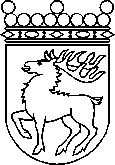 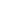 Ålands lagtingBETÄNKANDE nr 23/2022-2023BETÄNKANDE nr 23/2022-2023DatumFinans- och näringsutskottet2023-06-15Till Ålands lagtingTill Ålands lagtingTill Ålands lagtingTill Ålands lagtingTill Ålands lagtingMariehamn den 15 juni 2023Mariehamn den 15 juni 2023Ordförande Jörgen PetterssonSekreterareSten Eriksson 